SCUOLA DI INGEGNERIA AEROSPAZIALE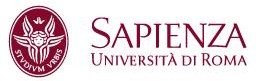 Verbale del Consiglio della Scuola di Ingegneria Aerospaziale del 10/8/2020Il giorno 10 agosto 2020 il Consiglio della Scuola, convocato per le ore 9.30, si è riunito in modalità telematica per discutere e deliberare sui seguenti punti all’ordine del giorno:1) Incarichi esterniPresentiProf. Ordinari: Paolo Teofilatto, Giovanni B. Palmerini, Paolo GasbarriProf. Associati: Antonio Paolozzi, Maurizio Parisse, Luigi Schirone, Augusto Nascetti, Giovanni Laneve, Fabio Curti, Antonio PaolozziRicercatori: Dr. Fabio Celani, Antonella Ingenito.Il Preside, constatata la regolarità della convocazione e la presenza del numero legale, dichiara aperta la seduta alle ore 09.35.Presiede il prof. Paolo Teofilatto. Assume le funzioni di segretario verbalizzante il prof. Paolo Gasbarri.1 INCARICHI ESTERNIIl prof. Laneve chiede la nomina della commissione per il bando di selezione Bando n. 14 del 3 luglio 2020, prot. 0000293. Titolo: Sviluppo di indici di pericolosità di incendio dalla fusione di dati meteo e dati satellitari. Progetto Satellite Based Agricultural MonitoringS. I. A.Scuola di Ingegneria Aerospaziale Via Salaria 851 – 00138 Roma Tel. e fax. +390649919761Pag 2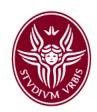 (SBAM). Il Bando scade il 23 Luglio 2020. La commissione proposta è costituita dai professori Giovanni Laneve, Fabio Curti, Maurizio Parisse supplente Paolo Teofilatto. Il Consiglio approva all’unanimità la commissione proposta. Il consiglio approva.La presente parte del verbale è redatta, letta ed approvata seduta stante.Alle ore 18.45, non essendovi altro da discutere, la seduta viene dichiarata chiusa. Roma 10 agosto 2020Il Preside	Il Segretario verbalizzante Prof. Paolo Teofilatto		Prof. Paolo Gasbarri